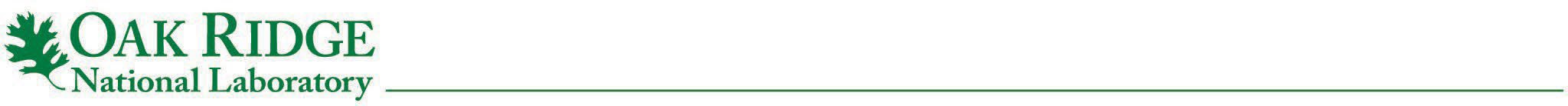 UT-BATTELLE, LLCPRIME SUPPLEMENTAL FLOWDOWN DOCUMENTADDITIONAL TERMS & CONDITIONS FOR SUBCONTRACTS/PURCHASE ORDERS UNDERPrime Contract No. DE-ACO5-000R2272524 February 2023 (UPDATED)31 January 2023 (UPDATED)15 August 2022 (UPDATED)14 March 2022 (UPDATED)19 January 2022 (UPDATED)18 October 2021 (UPDATED)10 September 2021 (UPDATED)9 June 2021 (UPDATED)5 April 2021 (UPDATED)25 January 2021 (UPDATED)11 November 2020 (ORIGINAL)The Terms and Conditions listed below are incorporated by reference and made a part of this contract, unless otherwise limited in the contract, each document applies in its entirety.In the event of a conflict between the version or date of a clause set forth in this document and the version or date of a clause set forth in the identified Terms and Condition, the version or date of the clauses set forth in this document shall take precedence.This document includes clauses that flow-down ORNL’s mandatory US Government regulatory and customer obligations as defined in its contract with DOE to manage and operate Oak Ridge National Laboratory, Contract No. DE-AC05-00OR22725. To the extent that any clause included in this document is inapplicable to the performance of this contract, the parties shall consider such clauses to be self-deleting and shall not impose any obligations upon the Seller.This Agreement incorporates certain provisions by reference. These articles and clauses apply as if they were incorporated in their entirety. “Contractor” shall mean Seller; “Government” shall mean Company and/or Government; and “Contracting Officer” shall mean Company’s Procurement OfficerApplicable to all UT- Battelle subcontracts based on thresholds defined below 52.203-19 PROHIBITION ON REQUIRING CERTAIN INTERNAL CONFIDENTIALITY AGREEMENTS OR STATEMENT (JAN 2017) 52.204-25 PROHIBITION ON CONTRACTING FOR CERTAIN TELECOMMUNICATIONS AND VIDEO SURVEILLANCE SERVICES OR EQUIPMENT (AUG 2019) 52.204-23 PROHIBITION ON CONTRACTING FOR HARDWARE, SOFTWARE, AND SERVICES DEVELOPED OR PROVIDED BY KASPERSKY LAB AND OTHER COVERED ENTITIES (JUL 2018) 52.225-13 RESTRICTIONS ON CERTAIN FOREIGN PURCHASES (JUN 2008)52.223-15 ENERGY EFFICIENCY IN ENERGY-CONSUMING PRODUCTS (DEC 2007)52.244-6 SUBCONTRACTS FOR COMMERCIAL ITEMS (AUG 2019) 970.5225-1 COMPLIANCE WITH EXPORT CONTROL LAWS AND REGULATIONS (NOV 2015)970.5204-2 LAWS, REGULATIONS, AND DOE DIRECTIVES (DEC 2000) (DEVIATION)970.5227-6 PATENT INDEMNITY – SUBCONTRACTS52.223-18 ENCOURAGING CONTRACTOR POLICIES TO BAN TEXT MESSAGING WHILE DRIVING (AUG 2011) (Applicable to agreements exceeding the micro-purchase)52.222-40 NOTIFICATION OF EMPLOYEE RIGHTS UNDER THE NATIONALLABOR RELATIONS ACT (DEC 2010) (Applicable to agreements exceeding $10,000 and performed wholly or partially in the United States)52.222-26 EQUAL OPPORTUNITY (SEP 2016) (Applicable to agreements exceeding $10,000)52.222-21 PROHIBITION OF SEGREGATED FACILITIES (APR 2015) (Applicable to agreements exceeding $10,000)52.222-36 EQUAL OPPORTUNITY FOR WORKERS WITH DISABILITIES (JUL 2014) (Applicable to agreements exceeding $15,000)52.209-6 PROTECTING THE GOVERNMENT’S INTEREST WHEN SUBCONTRACTING WITH CONTRACTORS DEBARRED, SUSPENDED, OR PROPOSED FOR DEBARMENT (OCT 2015) (Applicable to agreements exceeding $35,000)970.5227-4 AUTHORIZATION AND CONSENT (Applicable to agreements over $100,000)970.5227-5 NOTICE AND ASSISTANCE REGARDING PATENT AND COPYRIGHT INFRIGEMENT (Applicable to agreements over $100,000)52.203-7 ANTI-KICKBACK PROCEDURES (MAY 2014) (Applicable to agreements over $150,000)52.203-11 Certification and Disclosure Regarding Payments to Influence Certain Federal Transactions (Applicable to agreements over $150,000)52.203-12 LIMITATION ON PAYMENTS TO INFLUENCE CERTAIN FEDERAL TRANSACTIONS (OCT 2010) (Applicable to agreements over $150,000)52.222-35 EQUAL OPPORTUNITY FOR VETERANS (OCT 2015) (Applicable to agreements over $150,000)52.222-37 EMPLOYMENT REPORTS ON VETERANS (FEB 2016) (Applicable to agreements over $150,000)52.203-6 RESTRICTIONS ON SUBCONTRACTOR SALES TO THE GOVERNMENT (SEP 2006) (Applicable to agreements over the Simplified Acquisition threshold)  52.203-17 CONTRACTOR EMPLOYEE WHISTLEBLOWER RIGHTS AND REQUIREMENT TO INFORM EMPLOYEES OF WHISTLERBLOWER RIGHTS (APR 2014) (Applicable to agreements over the Simplified Acquisition threshold)52.219-8 UTILIZATION OF SMALL BUSINESS CONCERNS (OCT 2018) (Applicable to agreements over the Simplified Acquisition threshold)52.223-99 ENSURING ADEQUATE COVID-19 SAFETY PROTOCOLS FOR FEDERAL CONTRACTORS (OCT 2021) (DEVIATION) (Applicable to agreements over the Simplified Acquisition threshold)52.215-12 SUBCONTRACTOR CERTIFIED COST OR PRICING DATA (OCT 2010) (Applicable to agreements over the certified cost or pricing threshold located at FAR 15.403-4)52.215-13 SUBCONTRACTOR CERTIFIED COST OR PRICING DATA -MODIFICATIONS (OCT 2010) (Applicable to agreements over the certified cost or pricing threshold located at FAR 15.403-4)52.203-13 CONTRACTOR CODE OF BUSINESS ETHICS AND CONDUCT (OCT 2015) (Applicable to agreements over $5M and longer than 120 days)Applicable to All Non-Commercial Off the Shelf Items52.222-50 COMBATING TRAFFICKING IN PERSONS (JAN 2019) Applicable to All Non-Commercial ProcurementsWalsh-Healey Public Contracts Act (March 2020) (Applicable to agreements exceeding $15,000)Except as otherwise may be approved, in writing, by the Contracting Officer, the Contractor agrees to insert the following provision in noncommercial Purchase Orders and subcontracts under this contract. "If this contract is for the manufacture or furnishing of materials, supplies, articles, or equipment in an amount which exceeds or may exceed $15,000.00 and is otherwise subject to the Walsh-Healey Public Contracts Act, as amended (41 U.S.C. 35), there are hereby incorporated by reference all representations and stipulations required by said Act and regulations issued thereunder by the Secretary of Labor, such representations and stipulations being subject to all applicable rulings and interpretations of the Secretary of Labor which are now or may hereafter be in effect."952.226-74 DISPLACED EMPLOYEE HIRING PREFERENCE (JUN 1997) (Applicable to agreements over $500,000)970.5226-2 WORKFORCE RESTRUCTURING UNDER SECTION 3161 OF THE NATIONAL DEFENSE AUTHORIZATION ACT FOR FISCAL YEAR 1993 (DEC 2000) (Applicable to agreements over $500,000)52.203-14 – DISPLAY OF HOTLINE POSTER(S) (OCT 2015) MODIFIED BY DEAR903.1004(B)(2)(II) (Applicable to agreements over $5.5M; not applicable to agreement completed entirely outside the US)Applicable to Small Businesses Concerns52.232-40 PROVIDING ACCELERATED PAYMENTS TO SMALL BUSINESS SUBCONTRACTORS (DEC 2013)970.5227-10 PATENT RIGHTS – MANAGEMENT AND OPERATING CONTRACTS, NONPROFIT ORGANIZATION, OR SMALL BUSINESS FIRM CONTRACTORApplicable to all Cost Reimbursement Contracts52.215-23 LIMITATIONS ON PASS-THROUGH CHARGES (OCT 2009) (Applicable to agreements exceeding the simplified acquisition threshold)970.5245-1 PROPERTY (AUG 2016) ALTERNATE I (AUG 2016)Applicable to Cost Type contracts with work in a Foreign Country52.229-8 TAXES - FOREIGN COST-REIMBURSEMENT CONTRACTS (MAR 1990)970.5232-3 ACCOUNTS, RECORDS, AND INSPECTIONApplicable to all Information Technology ProcurementsImplementation of FAR Subpart 39.1 - All information technology acquisitions shall include the appropriate information technology security policies and requirements, including use of common security configurations available from the National Institute of Standards and Technology’s website at http://checklists.nist.gov commensurate with the mission of the contract and conducive to the research and development efforts of the laboratory. This requirement shall be included in all subcontracts which are for information technology acquisitions; and the Laboratory CIO shall annually certify to the DOE Site Office Contracting Officer that this requirement is being incorporated into information technology acquisitions.970.5227-1 RIGHTS IN DATA - FACILITIES970.5227-2 RIGHTS IN DATA – TECHNOLOGY TRANSFER Applicable to Real Estate ProcurementsReal Property Asset Management - The Contractor shall comply with Departmental requirements and guidance involving the acquisition, management, maintenance, disposition, or disposal of real property assets to ensure that real property assets are available, utilized, and in a suitable condition to accomplish DOE’s missions in a safe, secure, sustainable, and cost‐ effective manner. Contractors shall meet these functional requirements through tailoring of their business processes and management practices and use of standard industry practices and standards as applicable. The contractor shall flow down these requirements to subcontracts at any tier to the extent necessary to ensure the contractor’s compliance with the requirements.Contractor shall:Submit all real estate actions to acquire, utilize, and dispose of real property assets to DOE for review and approval and maintain complete and current real estate recordsPerform physical condition and functional utilization assessments on each real property assets at least once every five‐year period or at another risk‐based interval as approved by SC‐1 based on industry leading practices, voluntary consensus standards, and customary commercial practices.Establish a maintenance management program including: a computerized maintenance management system (CMMS); a condition assessment system; a master equipment list; maintenance service levels; a method to determine for each asset the minimum acceptable level of condition; methods for categorizing deficiencies as either deferred maintenance and repair (DM) or repair needs; management of the DM backlog; a method to prioritize maintenance work; and a mechanism to track direct and indirect funded expenditures for maintenance, repair, and renovation at the asset level.Maintain Facilities Information Management System (FIMS) data and records for all lands, buildings, trailers, and other structures and facilities. FIMS data must be current and verified annually.Applicable to Research and Development Procurements52.246-9 Inspection of Research and Development (Short Form) (Apr 1984)952.235-71 RESEARCH MISCONDUCT (JUL 2005)Applicable to Major Helium Procurements 52.208-8 REQUIRED SOURCES FOR HELIUM AND HELIUM USAGE DATA (AUG 2018) (SC ALTERNATE APR 2018)Applicable to onsite work or access to ORNL/Government Systems52.204-9 PERSONAL IDENTITY VERIFICATION OF CONTRACTOR PERSONNEL (JAN 2011)970.5204-3 ACCESS TO AND OWNERSHIP OF RECORDSApplicable to Employment of Laborers and Mechanics (craft or skilled workers)52.222-4 CONTRACT WORK HOURS AND SAFETY STANDARDS - OVERTIME COMPENSATION (MAY 2018) Applicable to International Thermonuclear Experimental Reactor (ITER) Procurements Contractor's Obligations Regarding Data First Produced Under DOE Funding Opportunity Announcement DE-FOA-0000687: Critical Materials HubRights to Protected Data The Contractor may, with the concurrence of DOE, claim and mark as protected data, any data first produced in the performance of a DOE Work Proposal (FWP) or Inter-entity Work Order (IWO), issued pursuant to the identified Critical Materials Hub FOA (identified FOA) that would have been treated as a trade secret if developed at private expense. Any such claimed “protected data” will be clearly marked with the following Protected Rights Notice, and will be treated in accordance with such Notice, subject to the provisions of paragraphs (b) of this clause.PROTECTED RIGHTS NOTICE These protected data were produced under a Field Work Proposal and/or Inter- entity Work Order issued pursuant to Department of Energy Funding Opportunity Announcement DE-FOA-0000687: Critical Materials Hub and may not be published, disseminated, or disclosed to others outside the Government until 5 years after the data is produced, without the express written authorization from the Contractor. Upon expiration of the period of protection set forth in this Notice, the Government shall have unlimited rights in this data. This Notice shall be marked on any reproduction of this data, in whole or in part. “Unlimited rights” means the rights of the Government to use, disclose, reproduce, prepare derivative works, distribute copies to the public, and perform publicly and display publicly, in any manner and for any purpose, and to have or permit others to do so. (End of notice)Any such marked Protected Data may be disclosed under obligations of confidentiality for the following purposes:For evaluation purposes under the restriction that the “Protected Data” be retained in confidence and not be further disclosed; or
To subcontractors or other team members performing work under the Government's program of which this award is a part, for information or use in connection with the work performed under their activity, and under the restriction that the Protected Data be retained in confidence and not be further disclosed.The obligations of confidentiality and restrictions on publication and dissemination shall end for any Protected Data.At the end of the protected period;If the data becomes publicly known or available from other sources without a breach of the obligation of confidentiality with respect to the Protected Data;If the same data is independently developed by someone who did not have access to the Protected Data and such data is made available without obligations of confidentiality; orIf the Contractor disseminates or authorizes another to disseminate such data without obligations of confidentiality.However, the Contractor agrees that the following types of data are not considered to be protected and shall be provided to the Government without any claim that the data are Protected Data. The parties agree that notwithstanding the following lists of types of data, nothing precludes the Government from seeking delivery of additional data in accordance with the identified FOA, or from making publicly available additional non-protected data, nor does the following list constitute any admission by the Government that technical data not on the list is Protected Data.Fundamental knowledge of critical materials propertiesGeneral information regarding strategy and general overview of projects by or for the Hub directed to reducing or eliminating criticality for existing materials and preventing criticality of new materials that are essential to modern and advanced energy technologiesIdentification of and potential function and use of critical materials essential to modern and advanced energy technologiesThe Contractor may include this Rights to Protected Data clause, suitably modified to identify the parties, in all subcontracts to any Field Work Proposal and/or Inter-entity Work Order issued pursuant to Department of Energy Funding Opportunity Announcement DE-FOA-0000687: Critical Materials HubThe Government's sole obligation with respect to any protected data developed under an FWP or IWO issued pursuant to the identified FOA shall be as set forth in this clause.
Unauthorized Marking of DataNotwithstanding any other provisions concerning inspection or acceptance, if any data developed under an FWP or IWO issued pursuant to the identified FOA bears any restrictive or limiting markings not authorized by this clause, the Contracting Officer has the right to remove, cancel, correct, or ignore any markings not authorized by this clause on any data furnished hereunder if, in response to a written inquiry by DOE concerning the propriety of the markings, the Contractor fails to respond thereto within 60 days or fails to substantiate the propriety of the markings. In either case DOE will notify the Contractor of the action taken.It will include the ITER patent and data rights clauses transmitted to the Contractor from theU.S. ITER Project Office, suitably modified to identify the parties, in all subcontracts related to ITER, at any tier, for experimental, developmental, demonstration or research work and in subcontracts in which technical data or computer software is expected to be produced or in subcontracts that contain a requirement for production or delivery of data.Applicable to Construction Procurements EXECUTIVE ORDER 13658 52.222-5 CONSTRUCTION WAGE RATE REQUIREMENTS – SECONDARY SITE OF THE WORK52.222-6 CONSTRUCTION WAGE RATE REQUIREMENTS (AUG 2018) 52.222-7 WITHHOLDING OF FUNDS (MAY 2014)52.222-8 PAYROLLS AND BASIC RECORDS (AUG 2018) 52.222-9 APPRENTICES AND TRANIEES 52.222-10 COMPLIANCE WITH COPELAND ACT REQUIREMENTS (FEB 1988)52.222-11 SUBCONTRACTS (LABOR STANDARDS)52.222-12 CONTRACT TERMINATION - DEBARMENT (MAY 2014)52.222-13 COMPLIANCE WITH CONSTRUCTION WAGE RATE REQUIREMENTS AND RELATED REGULATIONS (MAY 2014)52.222-14 DISPUTES CONCERNING LABOR STANDARDS (FEB 1988)52.222-15 CERTIFICATION OF ELIGIBILITY (MAY 2014)52.223-17 AFFIRMATIVE PROCUREMENT OF EPA-DESIGNATED ITEMS IN SERVICE AND CONSTRUCTION CONTRACTS (AUG 2018) 52.222-27 AFFIRMATIVE ACTION COMPLIANCE REQUIREMENTS FOR CONSTRUCTION (APR 2015) 52.223-17 AFFIRMATIVE PROCUREMENT OF EPA-DESIGNATED ITEMS IN SERVICE AND CONSTRUCTION CONTRACTS (AUG 2018)52.225-9 BUY AMERICAN - CONSTRUCTION MATERIALS (MAY 2014)52.222-54 EMPLOYMENT ELIGIBILITY VERIFICATION (OCT 2015) (Applicable to agreements exceeding $3,500 and any work is performed in the United States)52.222-16 APPROVAL OF WAGE RATES (Applicable to agreements exceeding $2,000 and cost-reimbursement construction to be performed within the US)52.222-31 CONSTRUCTION WAGE RATE REQUIREMENTS - PRICE ADJUSTMENT (PERCENTAGE METHOD) (Applicable to agreements that have an option to extend)52.222-32 CONSTRUCTION WAGE RTE REQUIREMENTS – PRICE ADJUSTMENT (ACTUAL METHOD) (Applicable to agreements that have an option to extend)Applicable to Service ProcurementsEXECUTIVE ORDER 1365852.222-54 EMPLOYMENT ELIGIBILITY VERIFICATION (OCT 2015) (Applicable to agreements exceeding $3,500 and any work is performed in the United States)52.223-17 AFFIRMATIVE PROCUREMENT OF EPA-DESIGNATED ITEMS IN SERVICE AND CONSTRUCTION CONTRACTS (AUG 2018) Applicable to TV Procurements 52.223-14 ACQUISITION OF EPEAT(R)-REGISTERED TELEVISIONS (JUN 2014)Applicable to Computer Procurements 52.223-16 ACQUISITION OF EPEAT(R)-REGISTERED PERSONAL COMPUTER PRODUCTS (OCT 2015) Applicable to Procurement s Involving Potential Access to DOE Owned, Leased, or Operated Computers952.204-77 COMPUTER SECURITY (AUG 2006) Applicable to agreements in which the subcontractor may have Federal contract information residing in or transiting through its information system52.204-21 BASIC SAFEGUARDING OF COVERED CONTRACTOR INFORMATION SYSTEMS (JUN 2016)Applicable to Classified Procurements 52.227-10 FILING OF PATENT APPLICATIONS - CLASSIFIED SUBJECT MATTER. (DEC 2007)952.204-70 CLASSIFICATION/DECLASSIFICATION (SEP 1997)952.5223-4 WORKPLACE SUBSTANCE ABUSE PROGRAMS AT DOE SITES 970.5204-1 COUNTERINTELLIGENCE Applicable to Procurements Requiring Access Authorizations/Security Clearances952.204-2 SECURITY (AUG 2016)Applicable to International Air Transportation 52.247-63 PREFERENCE FOR U.S.-FLAG AIR CARRIERS (JUN 2003)Applicable to procurements that include Confidential or Proprietary Information Confidentiality of Information (Rev. March 2020)To the extent that the work under this contract requires that the Contractor be given access to confidential or proprietary business, technical, or financial information belonging to the Government or other companies, the Contractor shall after receipt thereof, treat such information as confidential and agrees not to appropriate such information to its own use or to disclose such information to third parties unless specifically authorized by the Contracting Officer in writing. The foregoing obligations, however, shall not apply to:Information which, at the time of receipt by the Contractor, is in the public domain;Information which is published after receipt thereof by the Contractor or otherwise becomes part of the public domain through no fault of the Contractor;Information which the Contractor can demonstrate was in its possession at the time of receipt thereof and was not acquired directly or indirectly from the Government or other companies;Information which the Contractor can demonstrate was received by it from a third party who did not require the Contractor to hold it in confidence.The Contractor shall obtain the written agreement, in a form that is consistent with 52.203-19 Prohibition on Requiring Certain Internal Confidentiality Agreements or Statements and satisfactory to the Contracting Officer of each employee permitted access, whereby the employee agrees that he or she will not discuss, divulge or disclose any such information or data to any person or entity except those persons within the Contractor’s organization directly concerned with the performance of the contract.The Contractor agrees, if requested by the Government, to sign an agreement identical, in all material respects, to the provisions of this clause, with each company supplying information to the Contractor under this contract, and to supply a copy of such agreement to the Contracting Officer.The Contractor agrees that upon request by DOE it will execute a DOE-approved agreement with any party whose facilities or proprietary data it is given access to or is furnished, restricting use and disclosure of the data or the information obtained from the facilities. Upon request by DOE, such an agreement shall also be signed by Contractor personnel. (e) This clause shall flow down to all appropriate subcontracts.Applicable to Procurements with Royalties Exceeding $250970.5227-8 REFUND OF ROYALTIES (AUG 2002)Applicable to procurements with Complex or Hazardous Work Onsite or at a DOE-owned or leased facility970.5223-1 INTEGRATION OF ENVIRONMENT, SAFETY, AND HEALTH INTO WORK PLANNING AND EXECUTION (DEC 2000)952.5223-4 WORKPLACE SUBSTANCE ABUSE PROGRAMS AT DOE SITES Applicable for Procurements with Propellant or Solvent (Aerosols)52.223-20 AEROSOLS (JUN 2016)Applicable to Procurements with Foam blowing agent, such as building foam insulation or appliance foam insulation (Foams)52.223-21 FOAMS (JUN 2016)Applicable to Procurements for Design, Development, or Operation of a Privacy Act system of records52.224-2 PRIVACY ACT (APR 1984)Applicable for Procurement where Cost Accounting Standards (CAS) is applicable 52.230-2 COST ACCOUNTING STANDARDS (DEVIATION POLICY PLASH 2018-30) (OCT 2015)52.230-6 ADMINISTRATION OF COST ACCOUNTING STANDARDS (JUN 2010)Applicable to Procurements that are Duty-Free Entry or Foreign Supplies in excess of $15k 52.225-8 DUTY-FREE ENTRY (OCT 2010)Applicable to Procurements with Nuclear Materials952.204-2 SECURITY (AUG 2016)952.250-70 NUCLEAR HAZARDS INDEMNITY AGREEMENT (JUN 1996)952.250-70 NUCLEAR HAZARDS INDEMNITY AGREEMENT (AUG 2016) (ACQUISITION LETTER 2012-10)952.5223-4 WORKPLACE SUBSTANCE ABUSE PROGRAMS AT DOE SITES Applicable to Procurement that involve Ocean Transportation of Supplies52.247-64 PREFERENCE FOR PRIVATELY OWNED U.S.-FLAG COMMERCIAL VESSELS (FEB 2006)Applicable to Procurements on DOE-owned or leased sites 952.203-70 WHISTLEBLOWER PROTECTION FOR CONTRACTOR EMPLOYEES (DEC 2000)Applicable to Procurements where Unclassified Information about Nuclear Technology may be made available to Sensitive Foreign Nations952.204-71 SENSITIVE FOREIGN NATIONS CONTROLS (MAR 2011)Appliable to Procurements Advisory and Assistance Services952.209-72 ORGANIZATIONAL CONFLICTS OF INTEREST (AUG 2009) ALTERNATE I (AUG 2009)Applicable to Procurements for Protective Services or Services Performed on DOE-owned site which will affect the Continuity of Operation of the Facility970.5222-1 COLLECTIVE BARGAINING AGREEMENTS MANAGEMENT AND OPERATING CONTRACTS (DEC 2000)Applicable to procurements of construction over the SAT when support operation of the DOE facility and offer Opportunities for Designation Energy Efficient of environmentally sustainable products or services in the materials selection process970.5223-7 SUSTAINABLE ACQUISITION PROGRAM (OCT 2010)Applicable to Procurements for high risk of danger to life, the environment, public health and safety, or National Security952.5223-4 WORKPLACE SUBSTANCE ABUSE PROGRAMS AT DOE SITES Applicable to Procurements with Foreign Travel952.247-70 FOREIGN TRAVELRequired Compliance DocumentDocument DateTitleThrough change142.2-1, AdministrativeChange 106/27/2013Manual for Implementation of Voluntary Offer Safeguards Agreement and Additional Protocol with the International Atomic Energy142.2A, Administrative Change 106/27/2013Voluntary Offer Safeguards Agreement andAdditional Protocol with the International Atomic Energy Agency142.3A, Change 101/18/2017Unclassified Foreign Visits and Assignments150.1A03/31/2014Continuity Programs151.1D Attachment 108/11/2016Comprehensive Emergency Management System153.106/27/2007Departmental Radiological Emergency Response Assets200.1A, Change 101/13/2017Information Technology Management205.1C Change 103/11/2022Cyber Security Program206.1, Change 1 (MinChg)11/01/2018Department of Energy Privacy Program206.202/19/2013Identity, Credential, and Access Management (ICAM)210.2A04/08/2011DOE Corporate Operating Experience Program221.1B09/27/2016Reporting Fraud, Waste, and Abuse to the Office of Inspector General221.2 A02/25/2008Cooperation with the Office of Inspector General225.1B03/04/2011Accident Investigations227.1A, Change 101/21/2020Independent Oversight Program231.1B, AdministrativeChange 111/28/2012Environment, Safety and Health Reporting232.2A01/17/2017Occurrence Reporting and Processing of Operations Information241.1B, Change 1 (AdminChg.)04/26/2016Scientific and Technical Information Management243.1B, AdministrativeChange 107/08/2013Records Management Program252.1A, AdministrativeChange 103/12/2013Technical Standards Program313.111/19/2009Management and Funding of the Department's Overseas Presence341.1A10/18/2007Federal Employee Health Services350.1, Change 7 (LtdChg)02/19/2020Contractor Human Resource Management Programs410.2, AdministrativeChange 104/10/2014Management of Nuclear Materials411.201/04/2017Scientific Integrity413.1B10/28/2008Internal Control Program413.3B, Administrative Change 601/12/2021Program and Project Management for the Acquisition of Capital Assets413.2C10/18/2015Laboratory Direct Research and Development414.1D, AdministrativeChange 105/08/2013Quality Assurance420.1C, Change 207/26/2018Facility Safety420.2C07/21/2011Safety of Accelerator Facilities422.1, Change 4 (LtdChg)02/03/2022Conduct of Operations425.1D, AdministrativeChange 104/02/2013Verification of Readiness to Start Up or Restart Nuclear Facilities426.2, AdministrativeChange 107/29/2013Personnel Selection, Training, Qualification, and Certification Requirements for DOENuclear Facilities433.1B, Administrative Change 103/12/2013Maintenance Management Program for DOE Nuclear Facilities435.1, Change 107/09/1999Radioactive Waste Management435.1-1, AdministrativeChange 206/08/2011Radioactive Waste Management Manual436.105/02/2011Departmental Sustainability440.2C, Administrative Change 106/22/2011Aviation Management and Safety442.1B01/31/2001Department of Energy Employee Concerns Program442.2, Change 110/04/2016Differing Professional Opinions for Technical Issues Involving Environmental, Safety and Health Technical Concerns443.1C04/21/2016Protection of Human Subjects450.3-101/25/1996The Department of Energy Closure Process for Necessary and Sufficient Sets of Standards456.1A07/15/2016The Safe Handling of Unbound Engineered Nanoparticles458.1, AdministrativeChange 301/15/2013Radiation Protection of the Public and the Environment460.1D12/20/2016Packaging and Transportation Safety460.2A12/24/2004Departmental Materials Transportation and Packaging Management470.3C11/23/2016Design Basis Threat470.4B, Change 201/17/2017Safeguards and Security Program470.506/02/2014Insider Threat Program470.6, Change 101/17/2018Technical Security Program471.1B03/01/2010Identification and Protection of Unclassified Controlled NuclearInformation471.3-1, AdministrativeChange 101/13/2011Manual for Identifying and Protecting Official Use Only Information471.3, AdministrativeChange 101/13/2011Identifying and Protecting Official Use Only Information471.503/29/2011Special Access Programs (Official Use Only)471.6, AdministrativeChange 309/12/2019Information Security472.2, Change 107/09/2014Personnel Security473.3A, Change 101/02/2018Protection Program Programs474.2, AdministrativeChange 409/13/2016Nuclear Material Control and Accountability475.112/10/2004Counterintelligence Program475.2B10/03/2014Identifying Classified InformationDOE M 481.1-1A01/03/2001Reimbursable Work For Non-Federal Sponsors Process Manual483.1B12/20/2016DOE Cooperative Research and Development Agreements484.1, AdministrativeChange 206/30/2014Reimbursable Work for the Department of Homeland Security486.1A09/04/2020DOE Foreign Government Sponsored or Affiliated Activities522.1A11/03/2004Pricing of Departmental Materials and Services534.1B01/06/2003Accounting550.105/02/2019Official Travel580.1A, AdministrativeChange 103/30/2013Department of Energy Personal Property Management Program485.101/19/2017Foreign Engagements with DOE National Laboratories5639.8A07/23/1993Security of Foreign Intelligence Information and Sensitive Compartmented Information FacilitiesDOE-STD-1186-200408/01/2004DOE-STD-1186-2004 - Specific Administrative Controls